BAB IVTEORI GRUP DALAM PENYELESAIANPERMAINAN RUBIK’S CUBE 3×3×3Think of a scrambled Rubik’s Cube as a car you want to fix on your own. You not only need some tools but you need to know how to use them. David Joyner, Adventures in Group Theory: Rubik’s Cube, Merlin’s Machine, and Other Mathematical Toys, 2008Penggunaan Komuter untuk Mengubah Posisi SubcubeJika jumlah subcube yang sama yang dipengaruhi oleh  dan  sedikit, maka dapat diasumsikan bahwa  dan  “hamper komutatif. Sehingga efek dari  akan mendekati identitas. Hal ini akan sangat berguna ketika Rubik’s Cube yang dimainkan hampir mencaai posisi solved, penerapan komuter dari gerakan tertentu tidak akan berpengaruh banyak terhadap subcube yang telah tersusun dengan benar, dan efek dari gerakan dapat ditujukan pada subcube yang masih teracak tanpa mengacak kembali posisi-posisi yang sudah benar.Faktanya, jika pada Rubik’s Cube terdapat satu subcube yang dipengaruhi oleh  dan , dan tidak ada subcube lain yang dipengaruhi oleh  dan , maka  akan membentuk sebuah 3-sikel pada Rubik’s Cube, yakni terdapat subcube  sedemikian hingga  akan memindahkan  ke ,  ke ,  ke , dan tidak mempengaruhi subcube yang lain.Contoh:Sikel 3 corner menggerakkan subcube  dari layer atas dan tidak mengubah subcube lain pada layer tersebut. hanya menggerakkan layer atas.Jadi hanya subcube  yang dipengaruhi oleh  dan .Berdasarkan fakta yang telah dijelaskan di atas,	.Adalah 3-sikel corner subcube.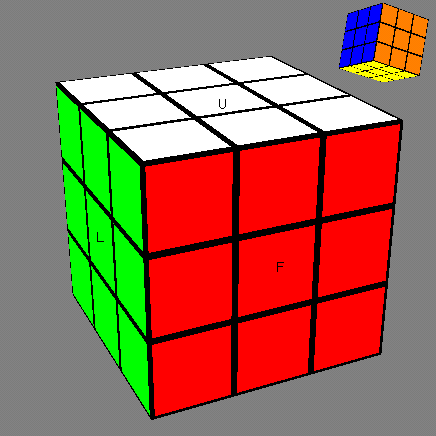 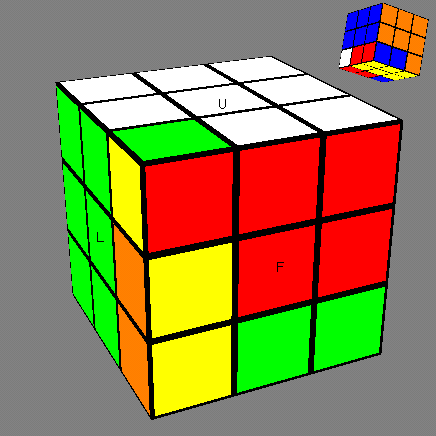 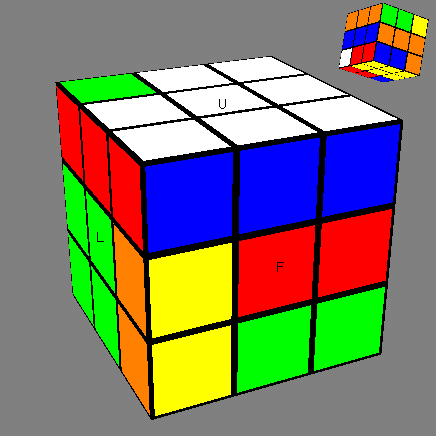 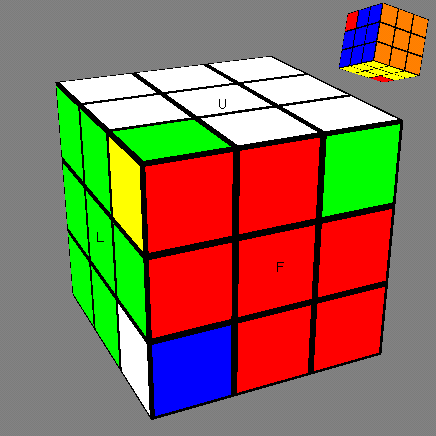 Gambar 4.1 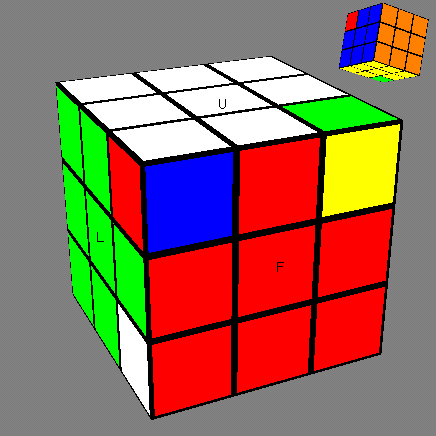 Gambar 4.2 Berurutan dari kiri dan Sikel 3 edgeMisalkan  dan , maka  akan menggerakkan tiga edge subcube pada layer bawah, depan, dan belakang secara siklik.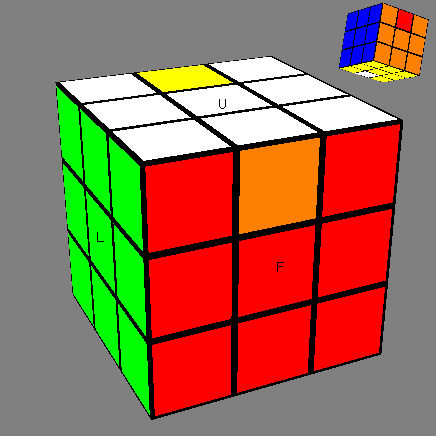 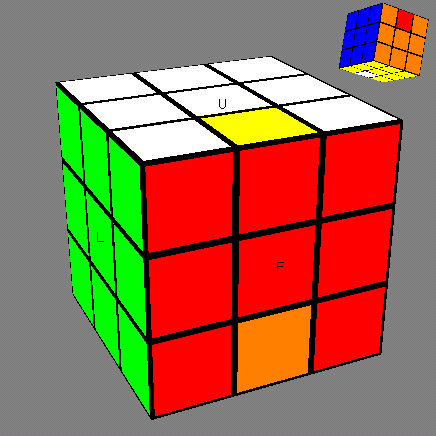 Gambar 4. 3 Berurutan dari kiri atas ,  dan Penggunaan Konjugator untuk Mengubah Posisi SubcubeJika  dan  adalah dua gerakan pada Rubik’s Cube, kita dapat membuat gerakan baru . Gerakan ini disebut konjugasi dari . Konjugasi mengubah subcube yang sejenis namun terletak pada posisi yang berbeda. Misalnya jika  menukar posisi dua edge, maka  juga menukar dua edge namun pada edge yang berbeda. Jika  menggerakkan tiga edge secara siklik, maka  jua menggerakkan tiga edge secara siklik namun pada edge yang berbeda.Contoh:Misalkan , dan , maka. menggerakkan tiga edge subcube yang ingin kita gerakkan secara siklik, ke layer kanan, depan, dan kiri. menggerakkan edge  secara siklik.Mengambalikan tiga edge subcube kembali ke tempat yang seharusnya dengan memperbaiki efek yang ditimbulkan oleh .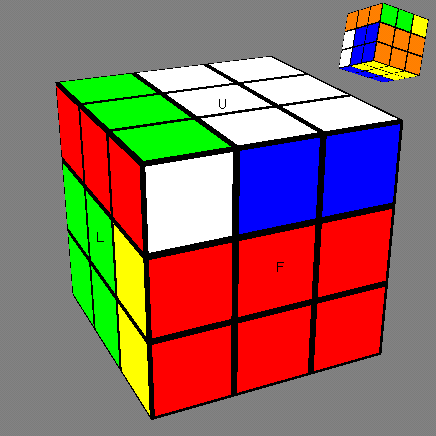 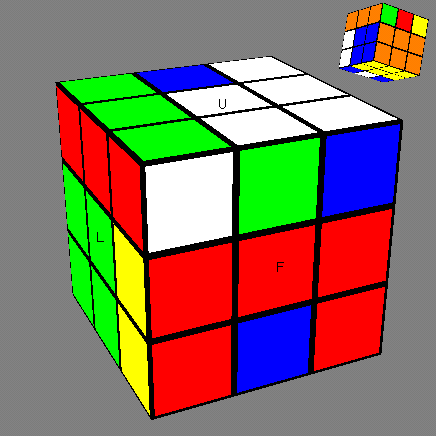 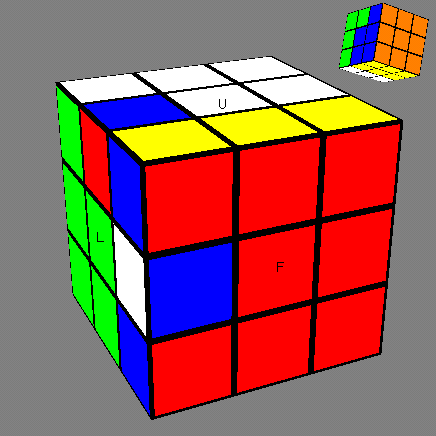 Gambar 4.4 Perlu diperhatikan bahwasanya dalam mengoperasikan Rubik’s Cube, terdapat hal-hal yang tidak mungkin dilakukan. Berikut ini adalah gerakan-gerakan yang tidak mungkin dilakukan tanpa mempengaruhi subcube yang lain.Membalik satu edge.Menukar posisi dua dua subcube.Mengubah orientasi satu corner.Strategi untuk Menyelesaikan Rubik’s CubeAda beberapa ide dasar dalam menyelesaikan Rubik’s Cube:Dengan mengabaikan orientasi, pertama pastikan posisi corner subgroups dapat disesuaikan dengan center subgroup menggunakan twist (memutar) dan  flips (membalik).Dengan mengabaikan orientasi, yang kedua pastikan edge subgroups dapat disesuaikan dengan center subgroup menggunakan flips.Perbaiki orientasi corner subcubes menggunakan twist.Perbaiki orientasi edge subcubes menggunakan flips.Berikut adalah algoritma yang diperlukan dalam melengkapi langkah-langkah di atas. Algoritma ini telah disederhanakan dengan menerapkan konjugasi dan komutator.Tabel 4.1 Algoritma Penyelesaian Rubik’s Cube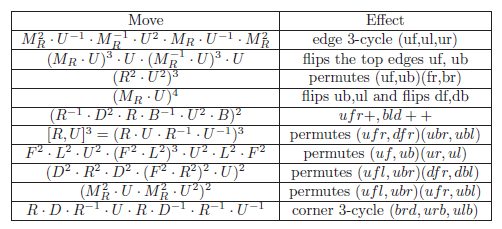 Metode SubgrupSalah satu pendekatan untuk menyelesaikan Rubik’s Cube adalah dengan menggunakan computer untuk membentuk serangkaian subgrup tertentudimana  adalah Rubik’s Cube grup, yang memperbolehkan penerapan strategi berikut:Melambangkan posisi pada Rubik’s Cube dengan elemen .Menentukan himpunan complete representative coset dari :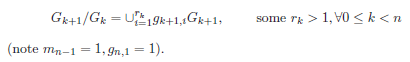  (langkah 1) Jika  (dimana  maka misalkan  dan  (catatan ).(langkah induksi) Jika  telah didefinisikan dan jika  (dimana , maka misalkan  dan  (catatan ).Didapatkan , jadi.Corner-Edge MethodMisalkan  menotasikan subgrup yang tidak memindahkan corner,  menotasikan subgrup yang tidak memindahkan corner atau edge, dan  menotasikan subgrup memindahkan corner atau edge dan tidak mengorientasikan corner. Dan misalkan :Lambangkan posisi pada Rubik’s Cube dengan elemen .Misalkan  menotasikan gerakan yang memindahkan semua corner ke posisi yang tepat (pada posisi solved dan memungkinkan untuk di-twist), maka . Misalkan .Misalkan  menotasikan gerakan yang memindahkan semua edge ke posisi yang tepat (pada posisi solved dan memungkinkan untuk mengorientasikan corner dan edge), dan membiarkan semua bagian yang belum dipermutasikan, maka . Misalkan .Misalkan  menotasikan gerakan yang “menyelesaikan” semua corner (memutar semua corner pada orientasi yang benar dan membalik beberapa edge) tapi tidak mempermutasikan subcube manapun, maka . Misalkan .Misalkan  menotasikan gerakan yang “menyelesaikan”  semua edge (membalik seluruh edge tersebu ke arah yang benar) dan membiarkan semua facet lain.Solusinya adalah .Thistlethwaite’s MethodMorwen Thistlethwaite adalah matematikawan seangkatan dengan David Singmaster yang menemukan metode subgrup terbaik untuk menyelesaikan Rubik’s Cube. Dia menggunakan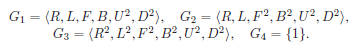 Kociemba’s MethodPada awaal tahun 1990-an, Herbert Kociemba mengembangkan algoritma temuan Thistlethwaite, dan menyebut algoritmanya dengan “algoritma dua-fase”. Kociemba mereduksi grup penghubungnya hingga dua grup saja:,,.